1.1 Day Two 								Push and PullName: ____________________________________Section: ______________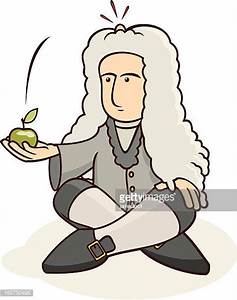 